У  К  Р  А  Ї  Н  АМИКОЛАЇВСЬКА  РАЙОННА  ДЕРЖАВНА  АДМІНІСТРАЦІЯОДЕСЬКОЇ ОБЛАСТІУПРАВЛІННЯ ОСВІТИ, КУЛЬТУРИ, МОЛОДІ ТА СПОРТУ
вул. Шкільна, 22а, смт. Миколаївка, Одеська область, 67000, тел. 2-20-80, 2-61-22тел/факс (04857) 2-20-80, (04857) 2-61-10E-mail: mikolaivka_osvita@ukr.net  Код ЄДРПОУ 02145234«_20_» ____11____ 2018 рік            					               № _159_НАКАЗПро підсумки проведення районного конкурсу малюнківпо дорожньо-транспортному травматизмуЗгідно листа Департаменту освіти і науки Одеської обласної державної адміністрації від 04.10.20168 № 2906/02/52-01-01, наказу управління освіти, культури, молоді та спорту Миколаївської РДА від 09.10.2018 № 117 ««Про заходи щодо запобігання дитячому дорожньо-транспортному травматизму» , з метою попередження дитячого дорожньо-транспортного травматизму, формування у дітей та учнівської молоді навичок безпечної поведінки на вулично-дорожній мережі, свідомого ставлення до виконання правил дорожнього руху, власної безпеки, безпеки оточуючих та художнього смаку підростаючого покоління проведено районний  етап конкурсу дитячих малюнків по дорожньо-транспортному травматизму. В районному етапі конкурсу взяли участь 13 закладів загальної середньої освіти, крім Шабельницького НВК «ЗОШ І – ІІІ ступенів – ДНЗ» Амбарівського та Настасіївського  НВК «ЗОШ І – ІІ ступенів – ДНЗ».За І місце в районному етапі конкурсу дитячих малюнків по дорожньо-транспортному травматизму нагородити грамотою управління освіти, культури, молоді та спорту  Миколаївської районної державної адміністрації:Гуйван Тетяну, ученицю 7 класу Новопетрівського НВК «ЗОШ І – ІІ ступенів – ДНЗ»  Миколаївської районної ради Одеської області;Реклізон Анастасію, ученицю 8 класу Антонюківського НВК «ЗОШ І – ІІІ ступенів – ДНЗ»;За ІІ місце в районному етапі конкурсу дитячих малюнків по дорожньо-транспортному травматизму нагородити грамотою управління освіти, культури, молоді та спорту  Миколаївської районної державної адміністрації:Башкирцеву Тетяну, ученицю 3 класу Ульяновського НВК «ЗОШ І – ІІІ ступенів – ДНЗ»  Миколаївської районної ради Одеської області.Шевчука Богдана, учня 4-Б класу ОЗ «Миколаївська ЗОШ І – ІІІ ступенів» Миколаївської районної ради Одеської області;Шількер Олександру, ученицю 5 класу Ульяновського НВК «ЗОШ І – ІІІ ступенів – ДНЗ»  Миколаївської районної ради Одеської області.За ІІІ місце в районному етапі конкурсу дитячих малюнків по дорожньо-транспортному травматизму нагородити грамотою управління освіти, культури, молоді та спорту Миколаївської районної державної адміністрації:Василюк Юлію,  ученицю 8 класу Антонюківського НВК «ЗОШ І – ІІІ ступенів – ДНЗ»;Стрельцову Анастасію, ученицю 10 класу Антонюківського НВК «ЗОШ І – ІІІ ступенів – ДНЗ».За участь в районному етапі конкурсу дитячих малюнків по дорожньо-транспортному травматизму нагородити грамотою управління освіти, культури, молоді та спорту Миколаївської районної державної адміністрації:Беглорян Джульєту, ученицю 2-А класу ОЗ «Миколаївська ЗОШ І – ІІІ ступенів» Миколаївської районної ради Одеської області;Янова Віктора, учня 9 класу Олексіївського НВК «ЗОШ І – ІІІ ступенів – ДНЗ».Контроль за виконанням даного наказу залишаю за собою.В. о. начальника  управління				С. М. Перевізник освіти, культури, молоді та спорту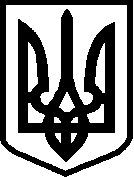 